Tykes TSA RQT Programme Booking Form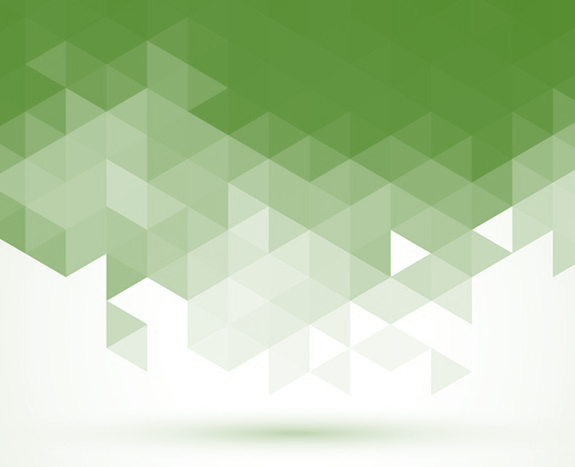 ServiceServiceService()Full RQT Package  (5 days)Full RQT Package  (5 days)£400Individual CPD days Individual CPD days Individual CPD days Individual CPD days Leading a subject29th September 2017£90Stepping up teaching and learning27th October 2017£90Observation, feedback and reflection24th November 2017£90Knowing yourself as a leader26th January 2018£90Developing Assessment for learning2nd March 2018£90Name of RQT ………………………………………………………………………… Email address………………………………………………………………………….School            ………………………………………………………………………………………………………………………Headteacher  ………………………………………………                             Date………………………………………Please complete this form and scan and send to:  k.hartshorne@ecmtrust.co.ukName of RQT ………………………………………………………………………… Email address………………………………………………………………………….School            ………………………………………………………………………………………………………………………Headteacher  ………………………………………………                             Date………………………………………Please complete this form and scan and send to:  k.hartshorne@ecmtrust.co.ukName of RQT ………………………………………………………………………… Email address………………………………………………………………………….School            ………………………………………………………………………………………………………………………Headteacher  ………………………………………………                             Date………………………………………Please complete this form and scan and send to:  k.hartshorne@ecmtrust.co.ukName of RQT ………………………………………………………………………… Email address………………………………………………………………………….School            ………………………………………………………………………………………………………………………Headteacher  ………………………………………………                             Date………………………………………Please complete this form and scan and send to:  k.hartshorne@ecmtrust.co.ukThe full training programme will be invoiced at the start of the academic year. Individual days will be invoiced prior to the event. Invoices must be paid within 30 days of receipt. Orders to be made payable to Tykes Teaching School Alliance.The full training programme will be invoiced at the start of the academic year. Individual days will be invoiced prior to the event. Invoices must be paid within 30 days of receipt. Orders to be made payable to Tykes Teaching School Alliance.The full training programme will be invoiced at the start of the academic year. Individual days will be invoiced prior to the event. Invoices must be paid within 30 days of receipt. Orders to be made payable to Tykes Teaching School Alliance.The full training programme will be invoiced at the start of the academic year. Individual days will be invoiced prior to the event. Invoices must be paid within 30 days of receipt. Orders to be made payable to Tykes Teaching School Alliance.